Componente curricular: Língua Inglesa     Ano: 6º    Bimestre: 4ºSEQUÊNCIA DIDÁTICA 11Ações habituais, ações contínuas e comandos3 aulas de aproximadamente 50 minutos cadaObjetivos geraisComparar o presente simples e o presente contínuo e compreender seus usos.Utilizar o presente simples para descrever rotinas diárias.Utilizar o presente contínuo para descrever ações em progresso.Produzir um pequeno texto sobre sua rotina. Reconhecer e compreender o uso do imperativo em comando e instruções.EIXO TEMÁTICO:Conhecimentos linguísticos.UNIDADE TEMÁTICA: Gramática.OBJETOS DE CONHECIMENTO: Presente simples e contínuo (formas afirmativa, negativa e interrogativa).Imperativo.HABILIDADES:(EF06LI19) Utilizar o presente do indicativo para identificar pessoas (verbo to be) e descrever rotinas diárias. (EF06LI20) Utilizar o presente contínuo para descrever ações em progresso. (EF06LI21) Reconhecer o uso do imperativo em enunciados de atividades, comandos e instruções.COMPETÊNCIA GERAL: 4. Utilizar diferentes linguagens – verbal (oral ou visual-motora, como Libras e escrita), corporal, visual, sonora e digital –, bem como conhecimentos das linguagens artística, matemática e científica, para se expressar e partilhar informações, experiências, ideias e sentimentos em diferentes contextos e produzir sentidos que levam ao entendimento mútuo.COMPETÊNCIA ESPECÍFICA:2. Comunicar-se na língua inglesa, por meio do uso variado de linguagens em mídias impressas ou digitais, reconhecendo-a como ferramenta de acesso ao conhecimento, de ampliação das perspectivas e de possibilidades para a compreensão dos valores e interesses de outras culturas e para o exercício do protagonismo social.Aula 1Objetivos específicosEntender que o presente simples é o tempo verbal usado para descrever atividades rotineiras. Identificar a estrutura do presente simples em suas formas afirmativa, negativa e interrogativa.Revisar atividades rotineiras.Produzir frases na forma afirmativa.Atividade 1: Reconhecendo o uso do presente simples para falar sobre rotinas diáriasRecursos didáticos  
Quadro e giz ou marcador para quadro branco.Encaminhamento  
Tempo estimado: 25 minutos.
Organização: estudantes em um único grupo.
Escrever o texto a seguir no quadro. Se possível, usar um projetor ou uma ferramenta digital de sua escolha para projetá-lo em sala de aula. This is my lifeI blog for a living. […] I get to work from where I want. I get to take cool vacations with my wife. I get to spend time with my family. Last but not least, I make an income doing what I love. […]A Day in My Life[…] I wake up early. I make a cup of coffee and start planning my day out by writing things. […] I spend about 10 hours per day working. [...]Disponível em <https://syedbalkhi.com/life-of-a-blogger-a-day-in-my-life-mobile-lifestyle/>. Acesso em 22 de agosto de 2018.Explicar aos/às estudantes que eles/elas lerão um trecho de uma postagem em um blog escrito por um blogueiro chamado Syed Balkhi. Pedir que olhem para o texto e identifiquem o título do blog e o título da postagem. Respostas:Título do blog: This is my life.Título da postagem: A Day in My Life.Encorajar os/as estudantes a especular sobre o assunto da postagem com base nos títulos e confirmar que o blogueiro fala de sua rotina diária. Após a correção, perguntar aos/às estudantes se gostariam de ser blogueiros profissionais. Pedir a eles/elas que justifiquem suas opiniões.A seguir, escrever as frases abaixo no quadro.1. I wake up early.  2. I spend about 10 hours per day working. Pedir aos/às estudantes que identifiquem os verbos nas frases e depois respondam:As frases se referem a ações habituais/rotineiras? Sim. Quais são os verbos das frases? Wake up e spend.Que tempo verbal é esse? Presente simples. / Present simple. As frases estão na forma afirmativa? Sim. Como ficaria a frase 1 se começasse com o pronome he? He wakes up early. Como ficaria a frase 1 na forma negativa? I don’t wake up early. Como fazemos a forma negativa do present simple? Usando don’t para I/you/we/they e doesn’t para he/she/it. Como ficaria a frase 1 na forma interrogativa? Do I wake up early? Como fazemos a forma interrogativa do present simple? Usando do para I/you/we/they e does para he/she/it. Elencar algumas atividades que fazem parte da rotina dos/as estudantes fazendo as perguntas a seguir: What do you do in the morning/afternoon/evening? Se necessário, explicar o significado das expressões de tempo. Escrever as atividades no quadro.Atividade 2: Escrevendo frases sobre ações habituaisRecursos didáticos  
Quadro e giz ou marcador para quadro branco e jornais e revistas.Encaminhamento  
Tempo estimado: 25 minutos.
Organização: toda a classe como um único grupo e estudantes individualmente.
Distribuir os jornais e revistas e pedir aos/às estudantes que pesquisem imagens de pessoas executando atividades que fazem parte da rotina delas. Caso não as encontrem, pedir a eles/elas que as desenhem no caderno. Recolher as imagens ou desenhos. Mostrar cada imagem à turma e revisar o vocabulário relacionado à rotina, por exemplo, have breakfast, go to school, do homework, take a shower etc. Escrever as expressões no quadro e pedir que as repitam para trabalhar a pronúncia. A seguir, mostrar as imagens, uma por vez, para a turma, atribuindo nomes às pessoas, e pedir que façam frases sobre a sua rotina. Se necessário, revisar as expressões de tempo (in the morning, on Sunday, every day etc.) e dizer as horas. Escrever algumas frases no quadro com a ajuda dos/as estudantes para fornecer um modelo, por exemplo:John gets up at 7 o’clock.Mary rides a bike to school every day.The kids play soccer on Sunday morning.Monitorar os/as estudantes e ajudar com possíveis dificuldades de vocabulário ou gramática.  Ao término da atividade, encorajar os/as estudantes a compartilhar suas frases com os/as colegas.   Coletar e guardar as imagens para serem usadas na aula seguinte. Aula 2Objetivos específicosPraticar perguntas no presente simples.Perceber a diferença entre os usos do presente simples (ações habituais) e do presente contínuo (ações em progresso). Escrever um pequeno texto sobre sua rotina.Atividade 1: Procurando similaridades  Recursos didáticos  
Quadro e giz ou marcador para quadro branco.Encaminhamento  
Tempo estimado: 15 minutos.
Organização: toda a turma em um único grupo.
Pedir aos/às estudantes que façam uma tabela no caderno com duas colunas e cinco linhas numeradas. No topo das colunas, escrever, respectivamente: “Find someone who...” e “Student’s name”.Orientar os/as estudantes a escolher cinco atividades que fazem rotineiramente e completar as linhas da coluna “Find someone who...” com elas. Explicar que devem escolher atividades mais específicas que não necessariamente façam parte da rotina de todos, tais como go to the park on Sunday morning, help my (sister) with homework, take a shower in the evening, wash the dog etc. Monitorar e ajudar os/as estudantes com possíveis dificuldades de vocabulário. Depois, explicar a eles/elas que deverão circular pela sala entrevistando seus/suas colegas de modo a encontrar aqueles/aquelas que tenham as mesmas atividades rotineiras que eles/elas. Ao encontrá-los/as, deverão anotar seus nomes na tabela ao lado da atividade. Se necessário, escrever no quadro o modelo de interação, como a seguir:  A: Do you (wash your dog)?B: Yes, I do. / No, I don’t. Monitorar os/as estudantes durante a atividade para garantir que a estejam executando de forma adequada.Pedir que reportem algumas de suas descobertas para a turma.Atividade 2: Comparando o presente simples e o presente contínuoRecursos didáticos  
Quadro e giz ou marcador para quadro branco e imagens usadas na aula 1.Encaminhamento  
Tempo estimado: 15 minutos.
Organização: estudantes em um único grupo e posteriormente em dois grupos.    
Escolher uma das frases usadas pelos/as estudantes na atividade anterior que possibilite o contraste do presente simples e do presente contínuo e escrevê-la no quadro. Seguir a estrutura da frase a seguir,Pedro usually helps his sister with her homework in the morning, but today he is seeing a doctor.Pedir aos/às estudantes que leiam a frase e respondam oralmente:Quais são as ações da oração?Em que tempos verbais estão?Qual delas é uma ação habitual/rotineira?Qual é uma ação que está em progresso agora?Depois, organizar os/as estudantes em dois grandes grupos e distribuir as imagens entre eles. Explicar que os grupos deverão se alternar mostrando uma imagem ao outro grupo. Orientar os/as estudantes a fazer duas frases oralmente sobre cada imagem: uma deve ser uma ação habitual usando o presente simples e outra deve ser uma ação em progresso usando o presente contínuo. Deixar claro que o grupo que mostra a imagem deve decidir se as frases feitas pelo grupo oponente estão corretas gramaticalmente e se descrevem a imagem mostrada. Monitorar os grupos e interferir nos casos em que não haja consenso entre eles.   Atividade 3: Escrevendo um pequeno texto sobre sua rotinaRecursos didáticos
Quadro e giz ou marcador para quadro branco.Encaminhamento  
Tempo estimado: 20 minutos.
Organização: individual e depois em duplas.
Explicar aos/às estudantes que eles/elas escreverão um pequeno texto intitulado A day in my life, no qual contarão como é a sua rotina diária. Se necessário, fazer um brainstorming com a turma sobre as atividades rotineiras mais comuns e registrar as expressões no quadro.  Monitorar os/as estudantes e ajudar com possíveis dificuldades de vocabulário ou gramática.Ao término da atividade, organizar os/as estudantes em duplas e pedir que compartilhem o texto escrito com os/as colegas. Explicar que deverão ler os textos dos/as colegas para apontar correções e fazer sugestões de melhoria. Depois, os/as estudantes deverão revisar os seus textos com base no feedback recebido.Monitorar mais uma vez e ajudar em possíveis dúvidas. Quando os textos estiverem finalizados, orientar os/as estudantes a ilustrá-los.Colocar os textos no mural da sala para que todos possam ler ou, se possível, pedir aos/às estudantes que os publiquem no site da escola, se possível.Aula 3Objetivos específicosCompreender o uso do imperativo.Reconhecer o uso do imperativo em enunciados, comandos e instruções. Empregar o imperativo para dar instruções e ordens e fazer recomendações.Atividade 1: Identificando comando e instruções em um textoRecursos didáticos  
Quadro e giz ou marcador para quadro branco.Encaminhamento  
Tempo estimado: 15 minutos.
Organização: toda a turma em um único grupo.
Perguntar aos/às estudantes se têm um blog ou costumam ler blogs. Explicar que blogs são espaços em que as pessoas postam textos sobre uma variedade de assuntos. Perguntar se existem regras de etiqueta que devam ser seguidas por blogueiros e se eles/elas conhecem alguma. Elencar as regras conhecidas por eles/elas.Depois, escrever o texto a seguir no quadro. Se possível, usar um projetor ou uma ferramenta digital de sua escolha para projetá-lo em sala de aula.Seven Rules of Proper Blogging Etiquette[…] I’ve broken some of these rules […] so I’m going to go over seven rules of blogging etiquette.1. Always, always, always link back.2. Only use ONE photo.3. Comment back.4. Don’t copy.5. Cite your inspiration.6. Don’t accuse someone else of copying you unless you are 100% sure they did.7. Be nice.Disponível em <https://www.honeybearlane.com/2017/01/seven-rules-of-proper-blogging-etiquette.html>. Acesso em 22 de agosto de 2018.Explicar aos/às estudantes que o texto é um trecho de uma postagem em um blog. Escrever as questões abaixo no quadro:1. Read the text and answer the questions.Qual é o objetivo do texto? Respostas possíveis: Dar dicas a blogueiros sobre o que devem ou não fazer em seus blogs.  Quantas regras o autor menciona? Sete. 2. Read the text again and identify the verbs in each rule.LinkUseCommentDon’t copyCiteDon’t accuseBe 3. Write True or False.All the sentences in the text are in the affirmative form. FalseThe verbs are in the imperative form. TrueCorrigir as questões com a turma. Pedir aos/às estudantes que comparem as regras mencionadas no texto com as mencionadas pela turma e verifiquem se há alguma semelhança entre elas.Sublinhar no texto os verbos que aparecem na forma imperativa e explicar aos/às estudantes que essa forma é usada para dizer o que se deve ou não fazer. Explicar também que a forma imperativa é usada em enunciados de atividades, comandos e instruções, e pedir que leiam novamente os enunciados das atividades que acabaram de fazer e identifiquem os verbos no imperativo.Respostas:1. Read / answer2. Read / identify3. WriteAtividade 2: Interpretando comando em imagensRecursos didáticos  
Quadro e giz ou marcador para quadro branco.Encaminhamento  
Tempo estimado: 15 minutos.
Organização: estudantes em duplas ou trios.    
Organizar os/as estudantes em duplas ou trios. Projetar a atividade a seguir para a turma ou imprimir e distribuí-la aos grupos.Complete the sentences with the verbs in parentheses in the imperative. 1. ___ (be) quiet.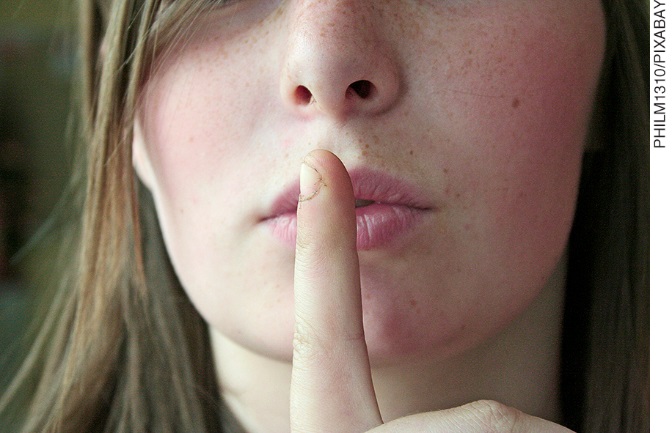 2. ___ (enter) the property.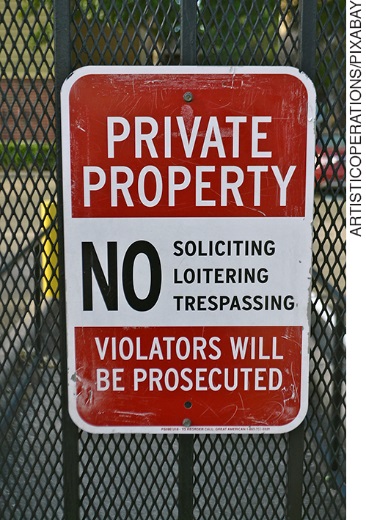 3. ___ (go) this way.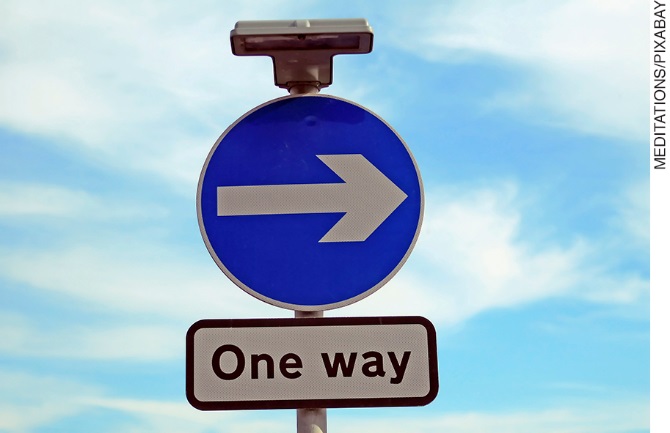 4. ____ (press) the button. 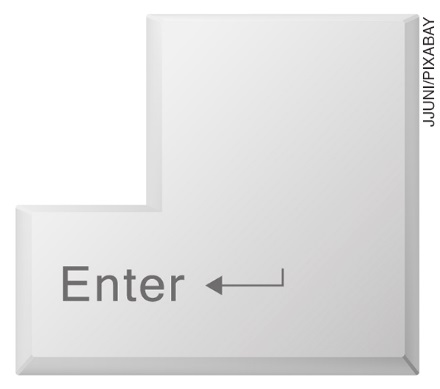 5. ____ (eat) here.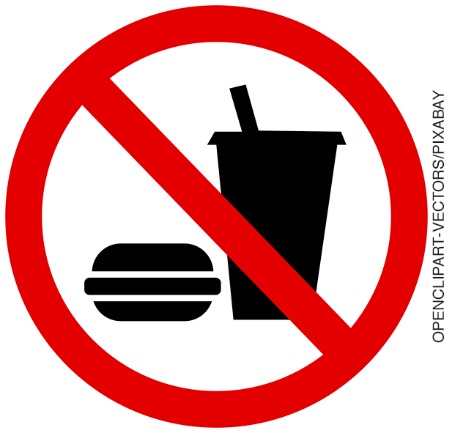 6. ____ (drive) below 30 km/h.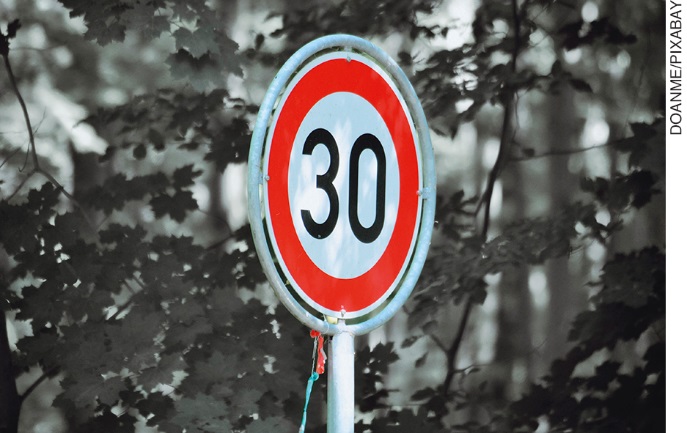 7. ____ (feed) the animals.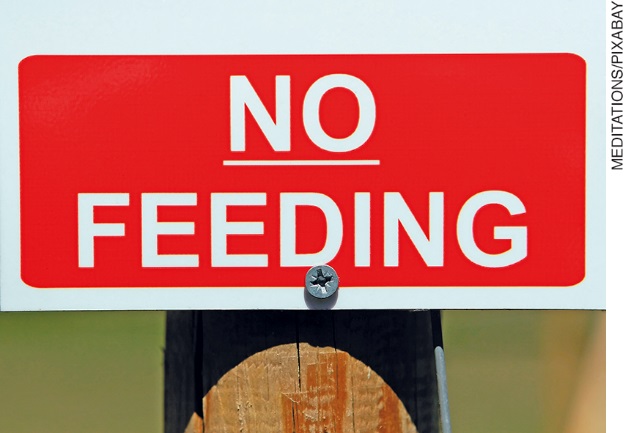 8 ____ (take) photographs.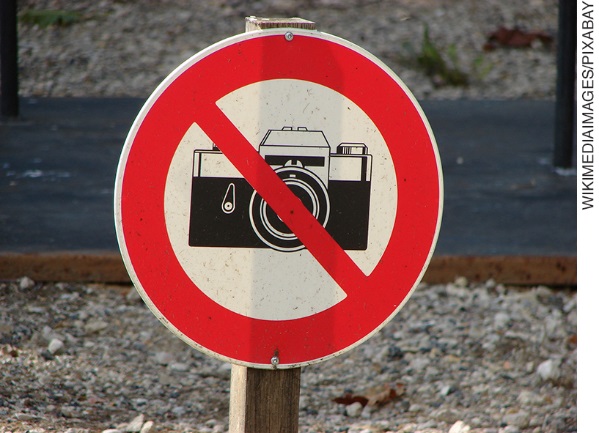 9 ____ (get) stressed out.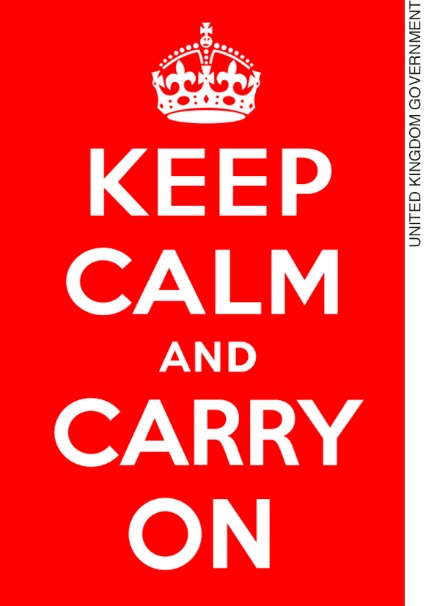 Monitorar os/as estudantes enquanto fazem a atividade e ajudar em possíveis dúvidas.Corrigir a atividade com a turma toda e escrever as respostas no quadro.Respostas: 1. Be2. Do not/Don’t enter3. Go4. Press5. Do not/Don’t eat 6. Drive7. Do not/Don’t feed8. Do not/Don’t take 9. Do not/Don’t getAtividade 3: Criando uma mensagem motivacional para a turmaRecursos didáticos
Quadro e giz ou marcador para quadro branco.Encaminhamento  
Tempo estimado: 20 minutos.
Organização: estudantes em duplas ou trios.
Chamar a atenção dos/as estudantes para o cartaz Keep Calm and Carry On usado na atividade anterior.  Perguntar aos/às estudantes se conheciam o cartaz e o que sabem sobre ele. Se necessário, explicar que ele foi produzido pelo governo do Reino Unido durante a Segunda Guerra Mundial, como parte de uma campanha motivacional, e que esse material só seria usado se os alemães conseguissem invadir a Inglaterra. Apesar de bombardeado pelas tropas alemãs, o país não foi invadido e os cartazes acabaram não sendo conhecidos na época. No ano de 2000, um exemplar do cartaz foi encontrado em uma loja de livros usados na Inglaterra, ganhando projeção mundial e gerando uma série de cartazes derivados dele. Se possível, procurar na internet cartazes que surgiram a partir do cartaz original e mostrá-los aos/às estudantes. Esses cartazes podem ser projetados em sala de aula, se possível, ou disponibilizados por meio de cópias. Analisar as mensagens com a turma.Depois, organizar os/as estudantes em duplas ou trios e explicar que deverão criar uma mensagem motivacional para a turma começando com Keep Calm and...Monitorar os grupos e ajudar em possíveis dificuldades de gramática ou vocabulário. Orientar os/as estudantes a produzir e ilustrar os cartazes usando as frases desenvolvidas por eles/elas. Quando estiverem prontos, coletar os cartazes e colar no quadro.  Conduzir uma breve reflexão sobre a importância da motivação para se alcançar o que se deseja e encorajar cada estudante a escolher uma mensagem que possa contribuir para motivá-lo/a a alcançar os seus objetivos. Ao fim da atividade, pedir aos/às estudantes que espalhem os cartazes pela escola para que todos possam usufruir das mensagens motivacionais.   Acompanhamento das aprendizagensAs atividades a seguir podem ser feitas como prática complementar de acompanhamento das aprendizagens dos/as estudantes.1. Estabelecendo as regras da turmaPedir aos/às estudantes que estabeleçam as regras da turma para as aulas de língua inglesa e que determinem quais práticas devem ou não ser adotadas por eles/elas. Orientar os/as estudantes a discutir as regras da turma. Deixar claro que todos deverão participar da discussão e estar de acordo com as decisões tomadas, já que assumirão o compromisso de respeitar as regras estabelecidas. Explicar que devem fazer duas listas: uma do que deve ser feito e a outra do que não deve ser feito. Monitorar e ajudá-los/as a escrever as frases em língua inglesa. Explicar que as frases devem ser simples e curtas e que devem usar o imperativo. Após a criação das frases, encorajar os/as estudantes a investigar cartazes de classroom rules de modo a se inspirarem para criar o seu próprio cartaz. Se for possível usar uma sala de informática com acesso à internet, a atividade pode ser realizada com uma ferramenta digital online gratuita. Explicar aos/às estudantes que há uma grande diversidade delas na internet e que podem escolher a de sua preferência.Quando estiver pronto, colocar o cartaz no mural da turma.2. Jogo de revisão: Jogo do blefeRecursos didáticos
Quadro e giz ou marcador para quadro branco.Encaminhamento  
Tempo estimado: 15 minutos.
Organização: individualmente e depois em grupos de quatro estudantes.Orientar os/as estudantes a escrever cinco frases no caderno sobre suas ações rotineiras usando o present simple nas formas afirmativa e negativa. Deixar claro que três das frases devem ser verdadeiras e as outras duas devem ser falsas. Explicar que não devem mostrar as frases aos/às colegas nem comentar quais são verdadeiras ou falsas.Monitorar os/as estudantes enquanto escrevem suas frases e, se necessário, ajudá-los/as nas dificuldades que possam ter.A seguir, organizar os/as estudantes em grupos de quatro integrantes. Explicar que vão participar de um jogo chamado Call my bluff, que consiste em prestar atenção ao que os/as colegas dizem sobre suas rotinas e a outras pistas que indiquem que não estão falando a verdade, para tentar descobrir os dois blefes de cada um, ou seja, as frases falsas que escreveram. Orientar os/as estudantes a se revezarem lendo as frases. Quando um/uma estudante achar que a frase do/a colega é um blefe, deve dizer: You’re bluffing! Escrever a frase no quadro. Explicar que se a frase realmente for um blefe, o/a estudante deve confirmar isso, caso contrário, o jogo continua até que os dois blefes de cada estudante sejam encontrados.Monitorar novamente a turma para garantir que estejam fazendo a atividade da forma adequada.Ao final, parabenizar a todos pela participação e pelo empenho e desempenho durante a atividade. Pedir também que reportem à turma alguma coisa interessante que aprenderam sobre seus/suas colegas durante a atividade.3. Jogo de revisão: Siga o mestreEncaminhamento  
Tempo estimado: 15 minutos.
Organização: toda a turma em um grupo único.Pedir aos/às estudantes que se levantem e explicar que vão participar de um jogo chamado Simon Says. Explicar que haverá um líder, o Simon, que dará comandos à turma. Deixar claro que os comandos só deverão ser obedecidos se a frase começar com Simon says. Explicar também que quando um/a jogador/a obedecer a um comando não iniciado com Simon says, ele/ela será eliminado/a.  A seguir algumas sugestões de comando:Touch your face!Dance!Sit down!Don’t move!Jump on one foot!Close your eyes!Look at the door!Clap your hands!Don’t blink! Stamp your feet!Se achar adequado, convidar estudantes para conduzir a brincadeira na qualidade de líder e dar comandos aos/às colegas. O jogo termina quando o último jogador for eliminado ou quando os/as estudantes perderem o interesse pela atividade.AutoavaliaçãoEsta autoavaliação pode auxiliar no processo de aferição do desenvolvimento das habilidades relacionadas nesta sequência didática. Pedir aos/às estudantes que respondam “sim”, “em progresso” ou “não” às questões, por escrito ou oralmente.Sou capaz de compreender a diferença de uso do presente simples e do presente contínuo?Sou capaz de usar o presente simples para falar sobre a rotina das pessoas?Sou capaz de usar o presente contínuo para falar sobre ações que estão em progresso?Sou capaz de reconhecer o uso do imperativo em enunciados, comandos e instruções?Sou capaz de usar o imperativo para dar comandos e instruções?Aferição do desenvolvimento dos/as estudantesAs questões a seguir podem auxiliar no processo de avaliação do desenvolvimento das habilidades relacionadas nesta sequência didática. Pedir aos/às estudantes que as respondam por escrito ou oralmente.1. Que tempo verbal usamos para descrever ações habituais/rotineiras?Presente simples.2. Cite algumas frases que descrevam a rotina de um membro de sua família ou amigo/a. Diga o que ele/ela costuma ou não fazer no seu dia a dia. Respostas pessoais.3. Que tempo verbal usamos para descrever ações em progresso no momento atual?Presente contínuo.4. Escreva algumas frases que relatem o que um membro de sua família ou amigo/a está realizando ou não neste momento.Respostas pessoais.5. Que modo verbal usamos para dar comandos e instruções?Imperativo.6. Escreva um comando ou instrução na forma afirmativa e outro na forma negativa para a sua sala de aula.Respostas pessoais.Critério de avaliação Considerando as habilidades a seguir, analisar se os/as estudantes conseguiram: (EF06LI19) Utilizar o presente do indicativo para identificar pessoas (verbo to be) e descrever rotinas diárias. (EF06LI20) Utilizar o presente contínuo para descrever ações em progresso. (EF06LI21) Reconhecer o uso do imperativo em enunciados de atividades, comandos e instruções.